msev` weÁwß								24 †deªæqvwi 2021weì/ 02/2021/109 eivei: evZ©v m¤úv`K/ cÖavb cÖwZ‡e`K/ GmvBb‡g›U GwWUi/ weR‡bm GwWUie¯¿ I cvU gš¿xi m‡½ we‡ìi ˆeVKKuvPv cvU †_‡K KvMR ˆZwii gÐ (cví) cÖ¯‘‡Zi cwiKíbve¯¿ I cvU gš¿Yvj‡qi gvbbxq gš¿x †Mvjvg `¯ÍMxi MvRx, exicÖwZK, Ggwc Gi m‡½ ˆeVK K‡i‡Qb weR‡bm Bwbwk‡qwUf wjwWs †W‡fjc‡g‡›Ui (weì) †Pqvicvm©b Aveyj Kv‡mg Lvb| AvR 24 †deªæqvwi 2021 Zvwi‡L mwPevj‡q gš¿xi Kvh©vj‡q G ˆeVK AbywôZ nq| G‡Z wk‡í ˆewPÎKi‡Yi gva¨‡g cv‡Ui m¤¢vebv‡K Av‡iv fv‡jvfv‡e Kv‡R jvMv‡bvi wel‡q Av‡jvPbv Kiv nq| e¯¿ I cvU gš¿x †Mvjvg `¯ÍMxi MvRx Kv‡Q cvU wk‡íi Dbœq‡b ¯’vbxq KuvPv cvU †_‡K cvUwbf©i gÐ (cví) Drcv`‡bi cÖ¯Íve Zz‡j a‡ib weì †Pqvicvm©b| Zuvi G cÖ¯Ív‡e m¤§wZ Ávcb K‡ib e¯¿ I cvU gš¿x| GKB m‡½ wZwb G wel‡q Av‡iv M‡elYvi cÖ‡qvRbxqZvi K_v Zz‡j a‡ib|fvi‡Zi D`vniY Zz‡j a‡i gš¿x e‡jb, G wk‡íi mnvqZvq cÖvmw½K bxwZgvjv ˆZwi‡Z Avgiv KvR Ki‡ev, Z‡e Zvi Av‡M cvU e¨emvqx, eo K…lK, ¯’vbxq D‡`¨v³v I wewb‡qvMKvixmn Ab¨vb¨ †÷K‡nvìvi‡`i gZvgZ MÖnY Kiv cÖ‡qvRb|wZwb Av‡iv Rvbvb, cvU LvZ‡K DrmvwnZ Ki‡Z ¯’vbxq D‡`¨v³v‡`i g‡a¨ hviv Drcv`b cÖwµqvq ¯’vbxq gÐ e¨envi Ki‡e Zv‡`i Rb¨ ïé Ae¨vnwZi wel‡q Avgiv we‡ePbv Ki‡ev Ges cvU idZvwbKviK‡`i Rb¨ idZvwb Dbœqb Znwej (BwWGd) e¨env‡ii my‡hvM ˆZwi Ki‡ev| cvU wfwËK gÐ I KvM‡Ri wel‡q D‡jøL Ki‡Z wM‡q wZwb GKwU cvBjU cÖKí MÖn‡Yi civgk© †`b Ges Zvi Rb¨ GKwU Kvh©Ki cÖ¯Ívebv cÖ¯‘Z Kivi wel‡q D‡jøL K‡ib|weì †Pqvicvm©b Aveyj Kv‡mg Lvb, meyR A_©bxwZ wbg©vY I Rjevqy cwieZ©b msµvšÍ Pjgvb cwi‡ekMZ D‡ØM‡K we‡ePbvq wb‡q ¯’vbxq KuvPv cvU †_‡K cvU wfwËK gÐ ˆZwi Ges cvU‡K GKwU AvKl©Yxq e¨emvwqK aviYv wn‡m‡e M‡o †Zvjvi cÖ¯Íve †`b| G‡ÿ‡Î wZwb RyU c¨v‡KwRs A¨v‡±i g‡Zv GKwU RyU cví I †ccvi A¨v‡±i civgk© †`b|weì †Pqvicvm©b Rvbvb, we‡k¦i †gvU cv‡Ui 47 `kwgK 41 kZvsk evsjv‡`‡k Drcv`b nq, wKš‘ eQ‡i 500-600 Ub gÐ Avg`vwb Ki‡Q| hvi Kvi‡Y ¯’vbxq KuvPv cvU †_‡K D”Pgvbm¤úbœ gÐ Drcv`‡bi Rb¨ Avgv‡`i KviLvbv ¯’vcb Kiv cÖ‡qvRb| G D‡`¨vM MÖvgxb A_©bxwZi Rb¨ mnvqK n‡e Ges mvgwMÖK idZvwb Pvwn`v c~iY Ki‡e| wZwb miKv‡ii Kv‡Q G Lv‡Zi Rb¨ bxwZMZ myweav cÖ`v‡bi wel‡q we‡ePbv Kivi `vwe Rvbvb|    e¯¿ I cvU mwPe †jvKgvb †nv‡mb wgqv e‡jb, ¯’vbxq KuvPv cvU †_‡K cvU wfwËK gÐ ˆZwii cÖ¯ÍvewU wbtm‡›`‡n cÖksmvi `vwe`vi| Z‡e ¯’vbxq g‡Ði e¨q‡K cÖwZ‡hvwMZvg~jK Ki‡Z  P~ovšÍ c`‡ÿc †bqvi c~‡e© wKQz M‡elYv I we‡køl‡Yi cÖ‡qvRb n‡e| wZwb Rvbvb, eZ©gv‡b cvURvZ cY¨ idZvwb‡Z Avgiv 7-20 kZvsk cÖ‡Yv`bv cÖ`vY K‡i _vwK| fwel¨‡Z cvUwfwËK g‡Ði †ÿ‡ÎI GKB ai‡bi myweav cÖ`v‡bi wel‡q we‡ePbv Ki‡ev| wKš‘ wKfv‡e GLvb †_‡K Avgiv jvfevb n‡ev Zv wbwðZ nIqvi Rb¨ Avgv‡`i k³ cÖgvY cÖ‡qvRb|we‡ìi cÖavb wbe©vnx Kg©KZ©v (wmBI) †di‡`Šm Aviv †eMg e‡jb, cvU‡K GKmgq K…wlwfwËK cY¨ wn‡m‡e †NvlYv Kivi _vK‡jI †kl ch©šÍ Zv Kiv nqwb| miKvi G‡ÿ‡Î GKwU cÖÁvcb Rvwi Ki‡Z cv‡i| wZwb Rvbvb, cvURvZ c‡Y¨i Rb¨ miKv‡ii Kv‡Q wKQz bxwZMZ ms¯‹v‡ii Rb¨ Ges eûgyLx cvURvZ c‡Y¨i msÁvq‡bi Rb¨ cÖ¯Íve w`‡qwQj weì, hv wKbv cieZ©x‡Z M„nxZ nq| Gme bxwZgvjvi myweav MÖn‡Yi gva¨‡g wKQz bZzb wkí M‡o D‡V‡Q, hvi GKwU D`vniY n‡jv GmcvwWªj|XvKv †P¤^vi Ae Kgvm© A¨vÛ BÛvw÷ªi cwiPvjK †gv. iv‡k`yj Kwig gybœv e‡jb, cvU n‡jv cÖvK…wZK I cwi‡ekevÜe ev‡qvwW‡MÖ‡Wej dvBev‡ii GKwU, hvi wKbv bvbvgyLx e¨envi i‡q‡Q| Zuvi g‡Z, miKvi GKwU RyU †ivWg¨vc wbg©vY Ki‡Z cv‡i, hvi gva¨‡g AvMvgx cuvP eQ‡ii g‡a¨ cvU idZvwbi cwigvY 1 wewjqb Wjvi †_‡K 5 wewjqb Wjv‡i DbœxZ Kiv hv‡e|      webxZ,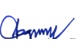 †di‡`Šm Aviv †eMg ∣ wmBI ∣ weì ∣ †gvevBj: 01714102994 ∣ B‡gBj: ceo@buildbd.org ∣ www.buildbd.org                                        